Here’s the answer to May’s Brain Teaser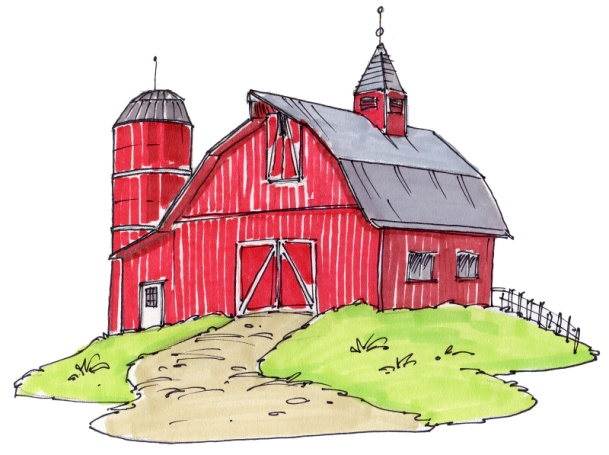 “What three letter word pronounced one way is a farm animal and pronounced another way is something a farmer does?”Answer:  Sow